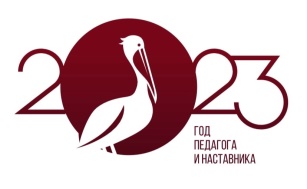 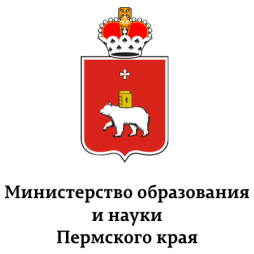 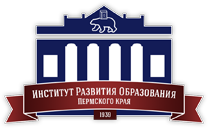 Министерство образования и науки Пермского края государственное автономное учреждение дополнительного профессионального образования «Институт развития образования Пермского края»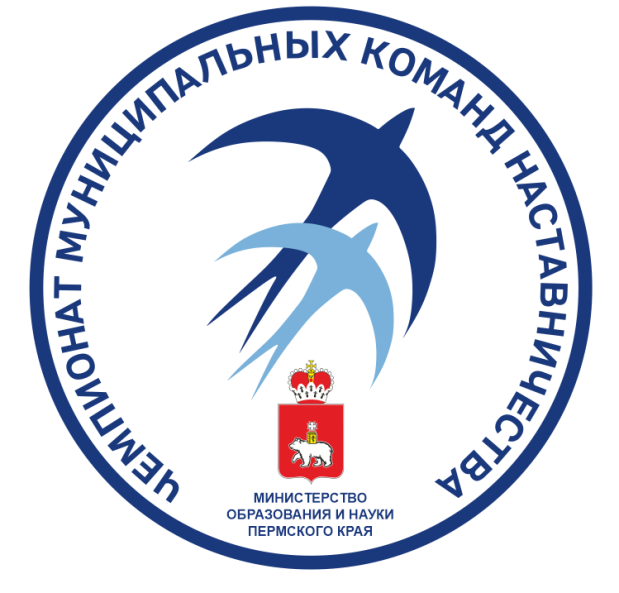 ПРОГРАММАкраевого чемпионата муниципальных команд наставничества «Наставник рядом»(очный этап)18 декабря 2023 годМесто проведения:г. Пермь, ул. Ленина, 70. ГКБУК «Пермская государственная ордена «Знак Почёта» краевая универсальная библиотека им. А. М. Горького»г. Пермь, 2023ВремяМероприятие (спикер, ведущий) 9.00 10.00Заезд, регистрация, вручение типографской продукции, приветственный кофе-брейк. Презентация видеороликов победителей регионального этапа Всероссийского конкурса «Лучшие практики наставничества в 2023 году»Оргкоманда Чемпионата.10.00  10.10 Торжественное открытие Чемпионата. Приветствие членов жюри. 10.15 10.30Кейс 1 Командообразование. Выполнение заданий по формированию команд.10:30 11:00Кейс 2 Смыслообразование. Выполнение заданий на формирование ценностных отношений к профессиональной деятельности, уважения к личности, государству и окружающей среде, национальным ценностям.11.00 -12.25Кейс 3 Взаимодействие. Разработка, оформление и демонстрация в среде участников мероприятия методического приема на вовлечение педагогического коллектива в совместную продуктивную и/или методическую деятельность12.30 13.15 Кофе-брейк. 13.15  14.45 Кейс 4 Подводим итоги. Разработка, оформление и демонстрация в среде участников мероприятия методического приема рефлексии по итогам совместной продуктивной и/или методической деятельности15.00  15.30Церемония закрытия Года педагога и наставника в Пермском крае.Кассина Раиса Алексеевна, министр образования и науки Пермского краяГалайда Зоя Ивановна, председатель Пермской краевой организации Профессионального союза работников народного образования и науки Российской ФедерацииВолкова Лилия Викторовна, заместитель директора ГАУ ДПО «Институт развития образования Пермского края», к.п.н.15.45 – 16.30Кейс 5 «Публичное выступление. «Наставничество: общие победы, планы и перспективы» - выступление одного участника команды по заявленной теме до 2 минут16.45 17.15 Торжественная церемония награждения участников, победителей и призеров Чемпионата. Награждение победителей номинаций, участников Чемпионата. Оргкоманда, участники, члены жюри ЧемпионатаВолкова Лилия Викторовна, заместитель директора ГАУ ДПО «ИРО ПК», к. п. н.Копысова Элеонора Степановна, начальник отдела воспитания и социализации ГАУ ДПО «ИР ПК», к.ист. н. заслуженный учитель РФ. 